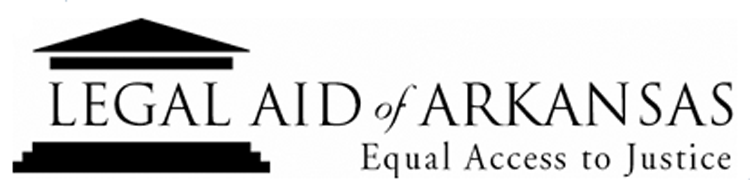 Consumer AttorneyLegal Aid of Arkansas is a public interest, not-for-profit law firm dedicated to assuring equal access to justice in civil matters for low-income Arkansans. Legal Aid provides wraparound legal services in housing preservation, domestic justice, economic justice, and consumer protection. We are seeking an attorney to join our Consumer work group, which focuses on unfair trade and debt collection practices, FDCPA, FCRA, bankruptcies, criminal record sealing, student loans, and other consumer cases that help to protect income and assets. This position will also represent clients in their Orders of Protection. Job duties will include:Representing clients in all levels of a case, including intake, negotiations, administrative hearings, trial, and appealAdvancing Legal Aid’s Consumer work to promote financial stability for our client communities.Addressing systemic issues through impact litigation in state and federal courtFurthering active community education efforts to maximize public knowledge of the relevant laws and Legal Aid’s servicesMaintaining relationships with partner organizationsRequired qualifications:Arkansas State bar admission, eligible for admission on motion, or sitting for the next bar exam.  Minimum 3 years’ experience preferred. Strong personal work ethic and ability to organize time, manage diverse activities, and meet critical deadlines with minimal supervision.Familiarity with relevant federal and state laws and regulations is a plus. Excellent legal writing skills.Trial court experience is a plus. Ability to maintain good relationships with clients, co-workers, the community, and partners.Driver’s license and ability to travel throughout Arkansas to represent clients.Compensation and Benefits: Compensation is based on a competitive public interest salary scale. Benefits package includes medical, dental, and life insurance; paid holiday, vacation, and sick leave; law school loan repayment; and retirement plan.If interested, please send resume to Elizabeth King, Director of Human Resources, at eking@arlegalaid.org. Salary DOE. Legal Aid of Arkansas is an Equal Opportunity Employer. 